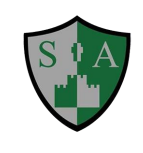 AutumnAutumnSpringSpringSummerSummerReceptionMusic and MovementMusic and MovementEveryone!Nursery RhymesOur WorldNursery RhymesBig Bear FunkNursery RhymesReflect, Rewind and ReplayYear 1Music and Movement Music and MovementIn The GrooveBlues, Baroque, Latin, Bhangra, Folk and FunkRound And RoundBossa NovaYour ImaginationPopInfant Music Festival Year 2Hands, Feet, HeartSouth African Ho Ho HoRapI Wanna Play In A BandRockZoo Time ReggaeFriendship SongPopInfant Music FestivalYear 3Accent Music Education HubRecorderAccent Music Education HubRecorderThree Little BirdsReggaeThe Dragon SoundSounds from around the worldBringing us togetherDiscoReflect, Rewind and ReplayYear 4Accent Music Education HubUkulele Project Accent Music Education HubUkulele ProjectStop!GrimeLean On MeSoul/GospelBlackbirdReflect, Rewind and ReplayYear 5Accent Music Education HubUkulele Project Accent Music Education HubUkulele ProjectMake You Feel My LovePop BallardsFresh Prince of Bel-AirHip HopDancing In the StreetMotownReflect, Rewind and ReplayYear 6Accent Music Education HubUkulele ProjectAccent Music Education HubUkulele ProjectA New Year Carol Classical or Urban GospelYou’ve got a friend70s Ballad/PopMusic and MeFreestyleReflect, Rewind and Replay